О внесении изменений в постановление администрации городского округа от 10 мая 2012 года № 929 «Об установлении размера платы за жилое помещение для нанимателей жилых помещений по договорам социального найма и договорам найма жилых помещений муниципального жилищного фонда и собственников жилых помещений, не выбравших способ управления многоквартирным домом и собственников помещений в многоквартирном доме, не принявших на общем собрании решения об установлении размера платы за содержание и ремонт жилого помещения по Верхнесалдинскому городскому округу»         В соответствии со статьями 154, 156 Жилищного кодекса Российской Федерации, на основании постановления Региональной энергетической комиссии Свердловской области от 20 ноября 2013 года № 111 – ПК «Об утверждении тарифов на услуги по утилизации твердых бытовых отходов организациям коммунального комплекса в Свердловской области», постановления главы Верхнесалдинского городского округа от 11 декабря 2009 года № 961 «Об утверждении нормативов потребления коммунальных услуг для населения Верхнесалдинского городского округа, проживающего в жилых помещениях, не оборудованных индивидуальными приборами учета» (в редакции постановления администрации Верхнесалдинского городского округа от 15 февраля 2013 года № 394), решения Думы городского округа от 25 февраля 2009 года № 127 «Об утверждении Положения о порядке установления тарифов, размера платы на услуги, предоставляемые муниципальными учреждениями и муниципальными унитарными предприятиями Верхнесалдинского городского округа» (в редакции решения Думы городского округа от 05 июня 2013 года № 127),  руководствуясь Уставом Верхнесалдинского городского округа, ПОСТАНОВЛЯЮ:          1. Внести в постановление администрации городского округа от 10 мая 2012 года № 929 «Об установлении размера платы за жилое помещение для нанимателей жилых помещений по договорам социального найма и договорам найма жилых помещений муниципального жилищного фонда и собственников жилых помещений, не выбравших способ управления многоквартирным домом и собственников помещений в многоквартирном доме, не принявших на общем собрании решения об установлении размера платы за содержание и ремонт жилого помещения по Верхнесалдинскому городскому округу» (в редакции постановления администрации Верхнесалдинского городского округа от 06 декабря 2012 года № 2556) следующие изменения:1) таблицу «Вывоз и утилизация (захоронение) твердых бытовых отходов» изложить в новой редакции:Руб. коп. с 1-го человека в месяц          2) подпункт 3 пункта 1 признать утратившим силу. 2. Рекомендовать директору МУП «Гор.УЖКХ» Д.А. Ищенко и генеральному директору ООО «УК ЖКХ» В.Н. Байбаре проинформировать в письменной форме соответственно нанимателей жилых помещений муниципального жилищного фонда и собственников жилых помещений в многоквартирном доме об изменении размера платы за жилое помещение не позднее чем за тридцать дней до даты предоставления платежных документов, на основании которых будет вноситься плата за жилое помещение в ином размере.3. Настоящее постановление вступает в силу с момента подписания, кроме подпункта 1 пункта 1 настоящего постановления, который вступает в силу с 01 июля 2014 года.          4. Руководителю аппарата администрации Т.А. Матвеевой опубликовать настоящее постановление в официальном печатном издании городского округа и разместить на официальном сайте городского округа.          5.  Контроль за исполнением настоящего постановления возложить на первого заместителя главы администрации по экономике И.В. Туркину.Глава администрации городского округа                                             И.В. Оленев    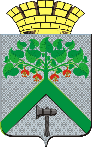 АДМИНИСТРАЦИЯВЕРХНЕСАЛДИНСКОГО ГОРОДСКОГО  ОКРУГАПОСТАНОВЛЕНИЕАДМИНИСТРАЦИЯВЕРХНЕСАЛДИНСКОГО ГОРОДСКОГО  ОКРУГАПОСТАНОВЛЕНИЕАДМИНИСТРАЦИЯВЕРХНЕСАЛДИНСКОГО ГОРОДСКОГО  ОКРУГАПОСТАНОВЛЕНИЕот___30.05.2014 г._ №_1824__г. Верхняя Салда№ п/пНаименование платежас 01.07.2014 по 31.12.2014с 01.01.2015 по 30.06.2015с 01.07.2015 по 31.12.2015с 01.01.2016 по 30.06.2016с 01.07.2016 по 31.12.20161.Вывоз и утилизация (захоронение) твердых бытовых отходов:1.1.Благоустроенное жилье38,3538,3538,7138,7139,001.2.Неблагоустроенное жилье36,6036,6036,9536,9537,23